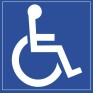 MAITRISER LE LOGICIEL SETINUP version ALIX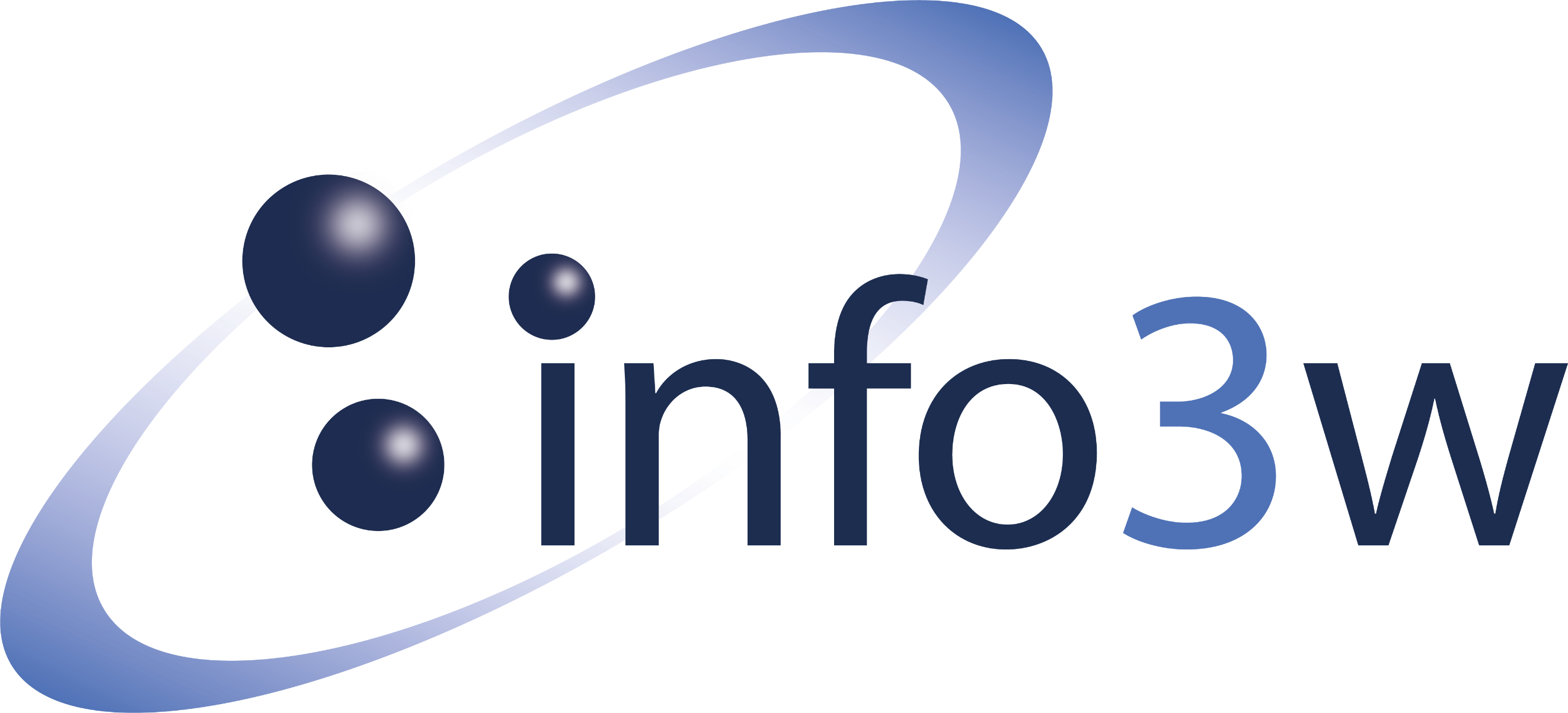 25 jours / 175 heures950	€ /JoursA METTRE SUR LE SITE INTERNET.OBJECTIFSPermettre aux utilisateurs débutants de connaitre et d’utiliser le logiciel SetInUp et ainsi pouvoir saisir toutes les données nécessaire à leur activité pour la gestion de leur entreprise.PUBLICToute personne d’une entreprise ayant besoin de saisir des données pour la gestion de son service.PRÉREQUISPas de prérequis.OUTILS ET METHODOLOGIE PÉDAGOGIQUEPoint en amont de la formation avec restitution du besoin client.Point en fin de journée de formation, recueil des impressions, régulation sur les autres journées en fonction de l’évolution pédagogique.Évaluation à chaud en fin de formation, débriefing sur l’écart éventuel, formalisation d’une régulation sur les points 
soulevés.MOYENS D’ENCADREMENT DE LA FORMATIONL’OF s’engage à adapter chaque formation aux besoins réels du stagiaire. L’animation est basée sur unepédagogie active, avec des exercices pratiques et personnalisés qui permet l'ancrage en temps réel. Cette animation s’appuie sur une alternance d’exposés théoriques et pratiques.Vidéo-projection. Support de cours délivré à chaque participant. Travaux pratiques.LIEU DE FORMATIONADRESSE DU LIEU DE LA FORMATIONCette formation est possible en présentiel ou en distanciel grâce à une connexion avec votre ordinateur ou votre smartphoneMODALITES ET DELAIS D’ACCESInscription directe via son CPF - www.moncompteformation.gouv.fr/Inscription via notre bulletin d’inscription : au minimum 15 jours avant le démarrage de la sessionSi prise en charge par un OPCO : vous devez en faire la demande à votre OPCO un mois avant le démarrage de la 
sessionCONTACTSTéléphone :	03.88.47.42.73Mail :	michel.white@setinup.comACCESSIBILITEL’OF est totalement accessible aux personnes en situations d’handicapNos intervenants savent adapter leurs méthodologies pédagogiques en fonction des différentes situations 
d’handicapPROGRAMMEDémarrage / Menu / Fournisseur / Client / Article / Devis (5 journées)Démarrage / MenuComment lancer le programmeLe menuMettre des raccourcisLes boutonsFournisseur et clientCréer un fournisseurCréer un clientCommentaires/adresses/suiviesArticleCréer un article achetéLier l’article aux tarifs fournisseur et clientCréer un article fabriqué/prestationCréer la nomenclatureCréer la gammeCréer un posteCréer les opérations et/ou les préparations d’un posteCréer un article rapideDevisCréer un devisPassage d’un devis en commandePassage d’un devis en facturationCommandes Client - Fournisseur / AR Commande / Factures / Paiement (2 journées)Commande ClientSaisie d’une commande clientSaisie des adresses livraison et facturationAjouter des articles dans la commandeAjouter des commentairesEnvoyer et imprimer une commande (mail/fax/courrier)Commande FournisseurSaisie d’une commande fournisseurSuivie d’une commande fournisseurRéception marchandise fournisseurRéception et facture du fournisseur reçueRéception depuis une commande et paiement fournisseurVérifier une réception déjà effectuéeVérifier toutes les réceptions d’une commandeIntervention (3 journées)DescriptionprincipeschémaDéroulementArticle de type « Prestation »Fiche articleNomenclature et gammeCréation rapide des temps nomenclature et gammeCréation devis « Prestation »Création commande « Prestation »Depuis un devisSaisie d’une commande manuelleCréation d’une interventionSaisie manuelleA partir d’une commandeAutomatique « avec sélection »Automatique « sans sélection »Temps passé et matériel consomméSaisie des temps passé et matériel consomméVisu des temps passéMatériel consomméFacturation des interventionsManuelA partir du temps passé, temps théorique ou prix commandeAnalyse des interventionsGestion du Stock et CBN (2 journées)Calcul des besoins NetProposition des ordres de fabricationProposition des achats (commandes fournisseurs)Regroupement OF/AchatFournisseurs privilégiés/ moins cherGestion du StockQuantité, emplacement et mini stockMouvement de stock (Historique et Prévision)Sotie/Entrée et mouvement de stockAnalyse du stock (prévision, stock tournant, état stock, analyse abc …)Valeur du stock (réel, Pmp, historique)Gestion Personnel / Projet (2 journées)Gestion du PersonnelCréer un employé/PersonnelCréer un employé d’une autre société (intérimaire, sous-traitant)Relation employé/UtilisateursGestion des vœux du personnelProjetCréer un projetLien Projet / Devis / DossierRelance ProjetGestion des Ordre de fabrication (2.5 journées)Création des OfSaisie des temps passésSaisie des rebutsAffectation des OF sur une commande clientSuivi des OF et indice chantier clientSuivi de la matière manquanteGestion des DOSSIERS (4 journées)DescriptionprincipeschémaDéroulementArticle de type « Prestation »Fiche articleNomenclature et gammeCréation rapide des temps nomenclature et gammeCréation devis « Prestation »Création commande « Prestation »Depuis un devisSaisie d’une commande manuelleCréation d’un dossierSaisie manuelleA partir d’une commandeAutomatique « avec sélection »Automatique « sans sélection »Temps passé et matériel consomméSaisie des temps passé et matériel consomméVisu des temps passéMatériel consomméFacturation des dossiersManuelA partir du temps passé, temps théorique ou prix commandeAnalyse des interventionsGestion des Frais (0.5 journée)Création d’une fiche de Frais Suivi du payement des fraisAffectation des Frais par dossierGestion des tableaux de bord et requête (2 journées)Suivi des temps par OFSuivi des temps restants  par chantierSuivi des temps déjà passés sur un chantierRécupération des données sur Excel et traitement Excel pour analyseAnalyse des coutsGestion de la PROSPECTION (2 journées)DescriptionprincipeschémaCréation d’un prospectsociétéadressecontactecommentaireGestion des actions prospectionmise en place des actions par contact de prospectsuivi des actions par calendriersuivi des actions par listesuivi des actions par vendeurgestion des relances prospectPassage d’un prospect en clienttransformer un prospect en clientcompléter la fiche client Création d’un devis et commande par prospectcréer un devis et le lier au prospectcréer une commande et le lier au prospectafficher la liste des devis et commande par prospect Gestion mails et téléphone d’un prospectenvoi de mail directement depuis fiche prospectappeler un prospect depuis la fiche prospect (avec tel IP) Recherche d’information de la prospectionrechercher un contact rechercher un prospectrechercher une relance prospectrechercher une action prospect SUIVI ET ÉVALUATION DES RÉSULTATSDocument d’évaluation de satisfaction, test des acquis, attestation de présence, attestation de formation individualisée.DATES Site de X (autre sur demande)8, 9, 15 mars 202114, 15, 21 juin 2021 
7, 8, 15 octobre 2021DISPOSITIONS PRATIQUESEffectif maximum : 8 participants POUR ALLER PLUS LOINDéveloppement de spécifique en fonction de vos besoins	2A rue de l’expansion 67210 Obernai – Site internet : www.info3w.com – mail :  info@info3w.com  - Tel : 03.88.47.42.73Sarl au capital de 47 800€uros -  Siret : 431.594.068.00022 – APE 4651Z – RC Saverne 2000 B 156Numéro NDA 42670504867                Version1.1 18/11/21